Wednesday Worksheet: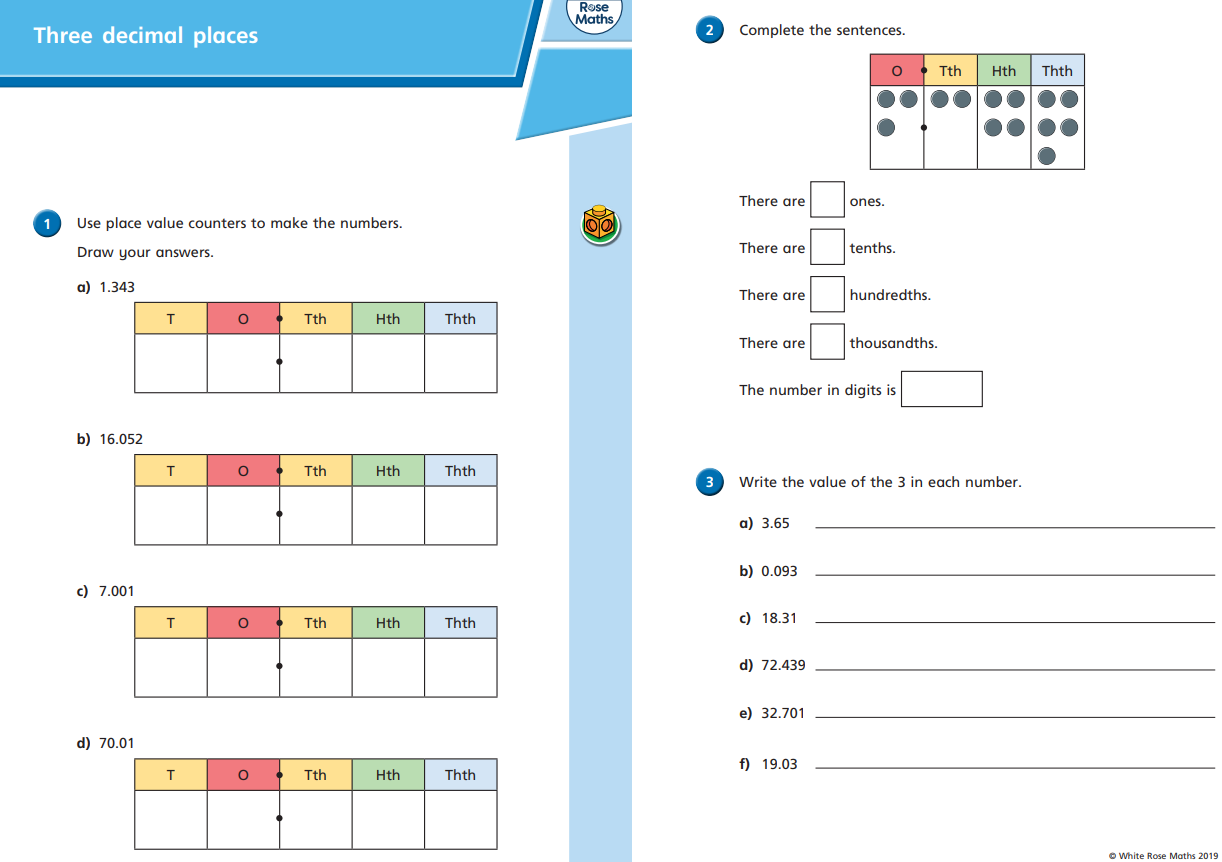 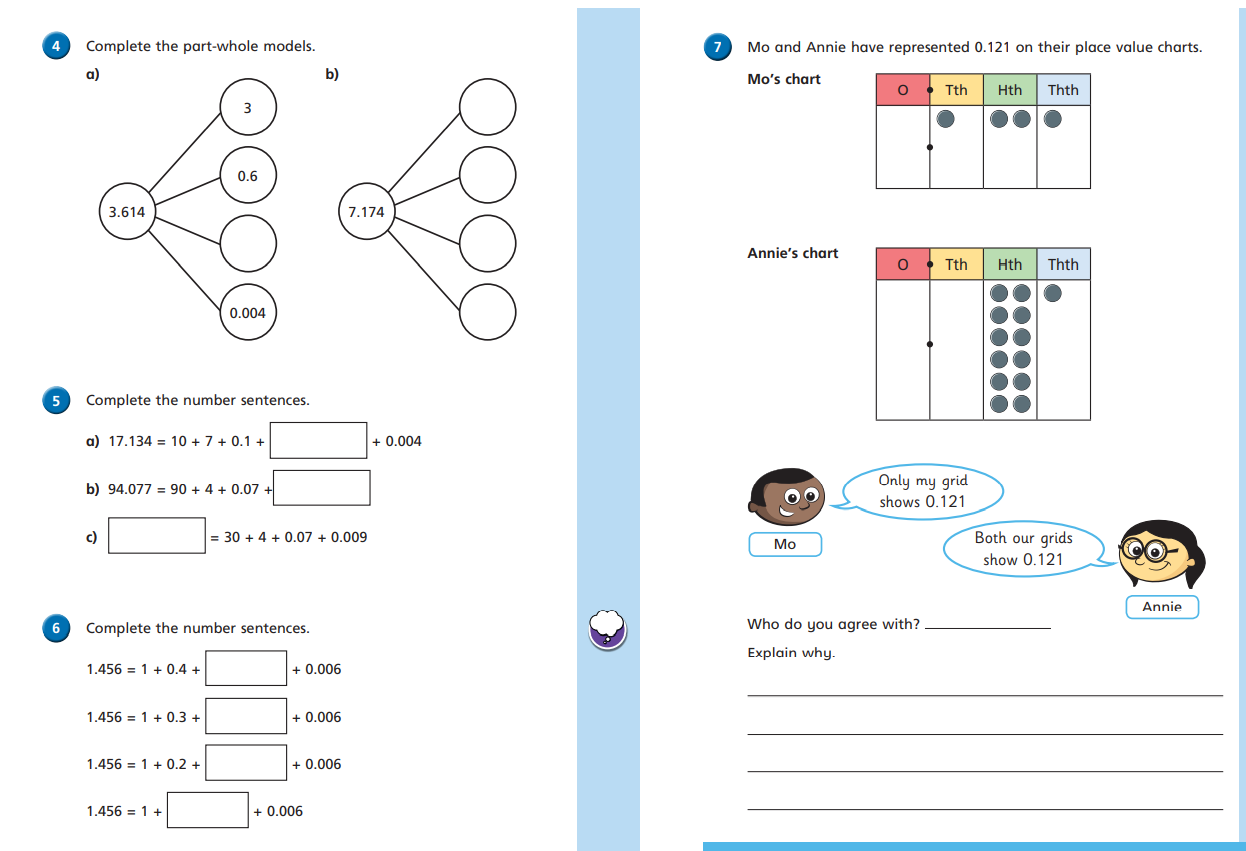 Friday Worksheet: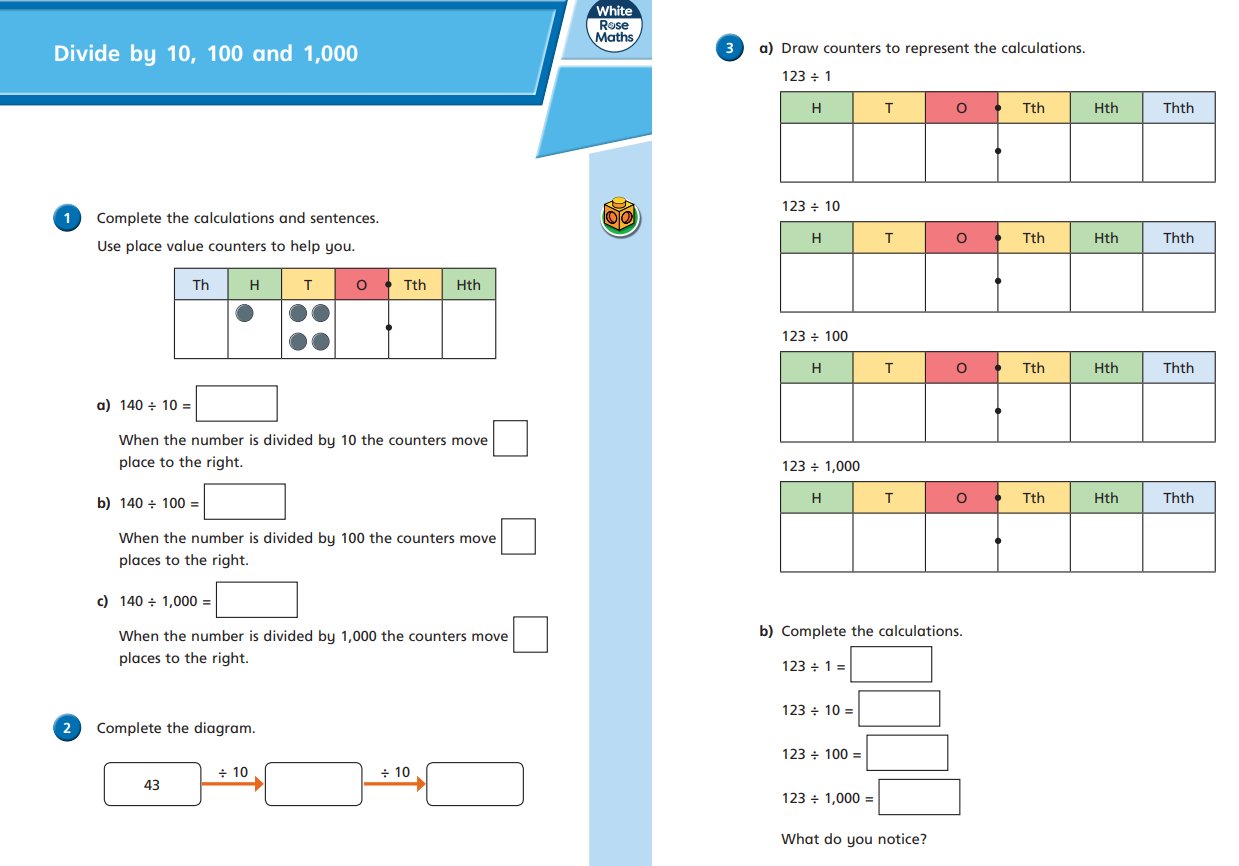 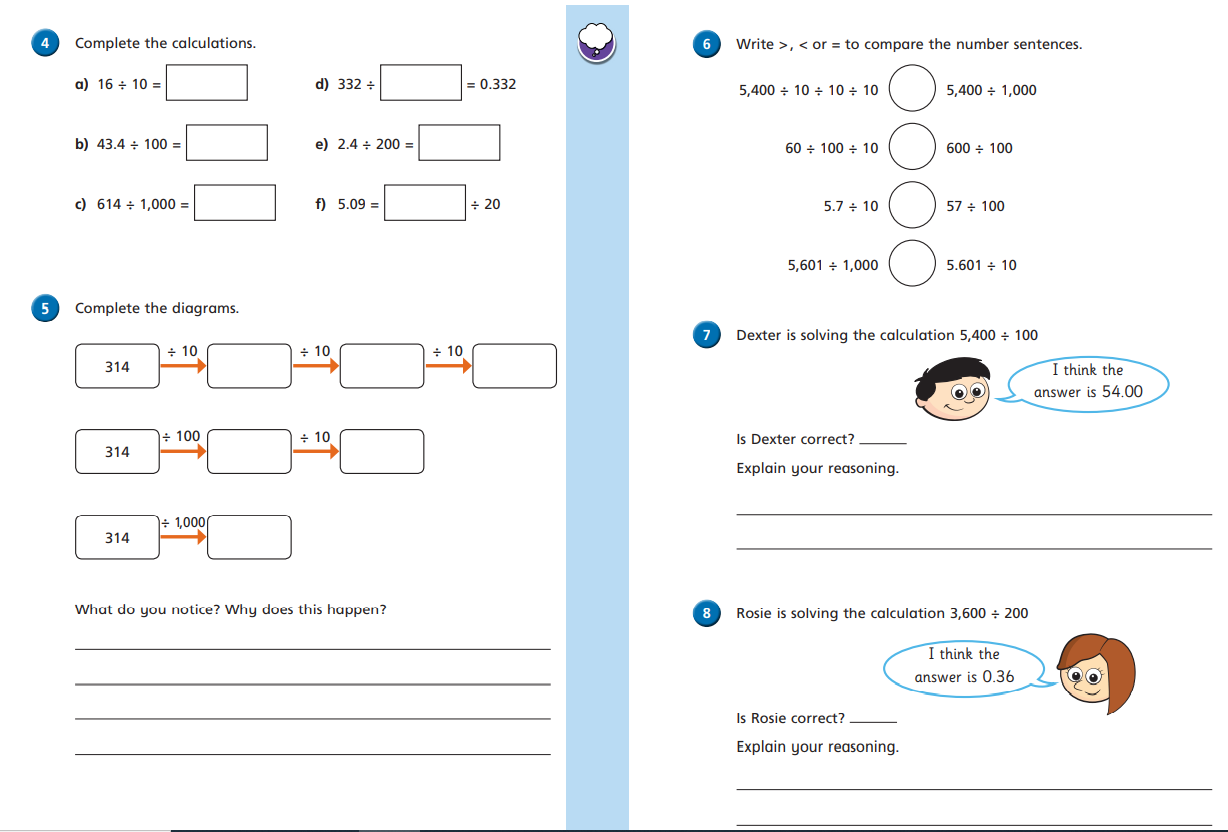 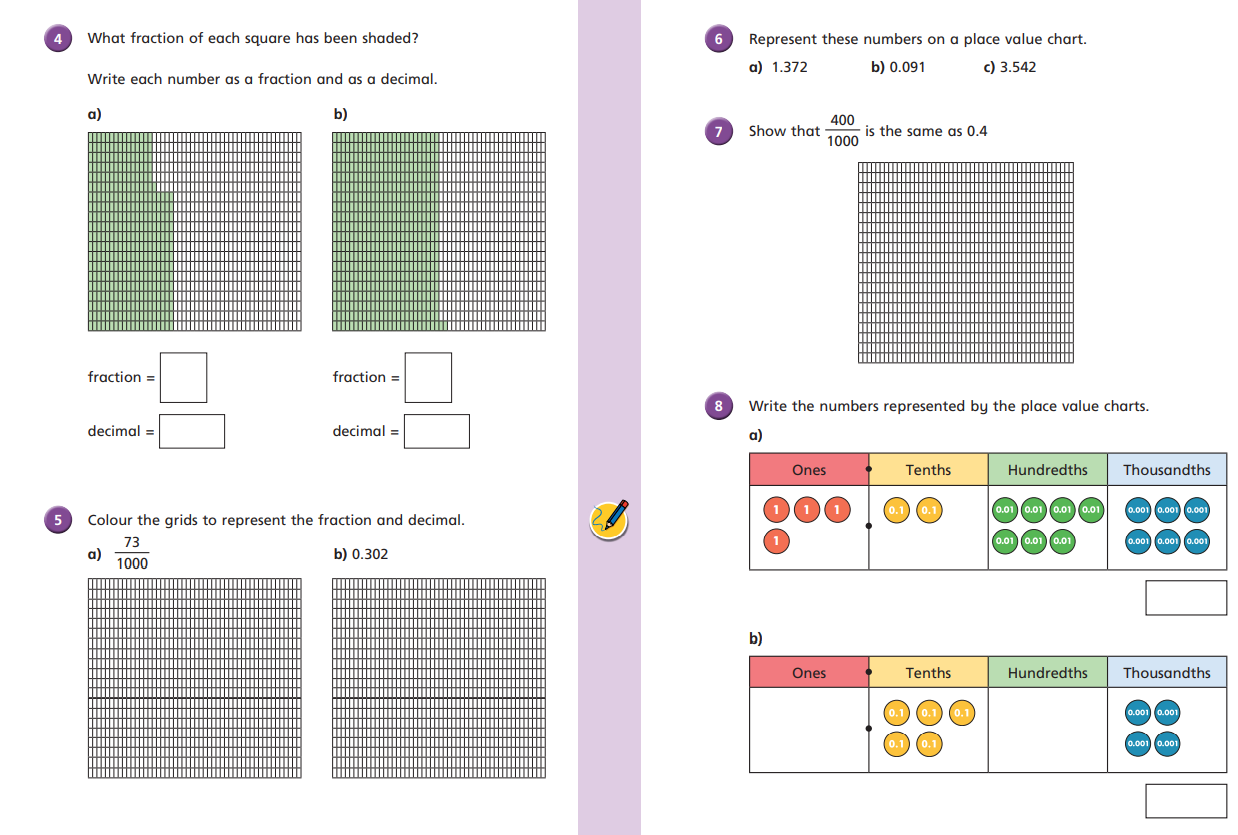 